.com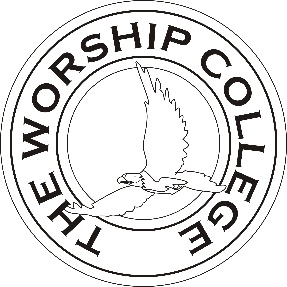 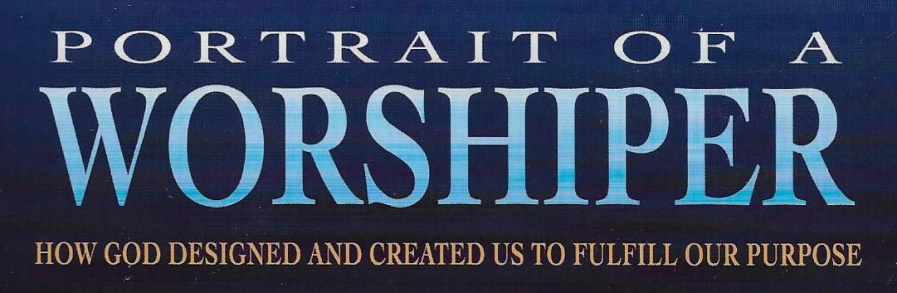 Chapter 9 Understanding Our SoulBible Class Handout Week 3Today’s Date:  _______________  My Name:  ________________________________Section 6 – What Are Strongholds?  (19:46)According to 2 Cor. 10:3–5, strongholds occur in the three conscience functions of our mind:_________________________________________________________________________________Strongholds are formed in our mind when we accept a ____________ as truth.Since our mind is not yet totally redeemed, there are three beings who have access to our mind:_________________________________________________________________________________The devil suggests wrong or _________________ conclusions with our knowledge and event files.A stronghold is a legal “______________________” for the devil to attack us through in the future.Your flesh is the enemy of ________________.Every thought and imagination must be examined in light of the __________________________________.The scripture that tells us what to do if we suspect we have believed lies from thedevil is _________________________________When you have believed a lie, you are actually ______________________ yourself.If you have believed a lie, then you must do two things:______________________ to the acknowledging of the ___________________________________________________ out of the snare of the devilAnd ye shall know the truth, and the truth shall ________________ you free. John 8:32 KJVTrue enduring deliverance only comes when a person _____________________ them self by renouncing the __________ they have believed and acknowledging the _____________.Section 7 – Three Categories of Pleasurable Emotions  (10:32)In Galatians 5:22–23 we find the list of the _______________ of the Spirit.The first three – love, joy, peace – apply to our ________________________.The second three – longsuffering, kindness, goodness – apply to our _______________The third three – faithfulness, gentleness, self-control – apply to our ______________.If we want others to know love, the two most important things we can do for them is walk in ______________________ toward them—which is long suffering—and remain __________________.If our heart motivation is for someone to know the joy of the Lord, we treat him or her with ____________________ and _____________________. If we want someone to have peace, we do ______________ for them, and not let them see any __________________________ in us (which is self-control.Every pleasurable human emotion will fit into one of these three categories:Section 8 – The Three Categories of Warning Emotions  (7:20)There are two types of human emotions. We call them “emotions of _________________,” and “emotions of _________________.”Emotions are neutral _______________________ of the state of our being.Although the emotions themselves are not positive or negative, their ___________________ on our life are.The warning emotion categories are the exact opposites of the three categories of pleasure.Discussion QuestionsThe leader should read this scripture, then each person takes turns expressing Why is it important to repent when we have believed a lie?And the servant of the Lord must not strive; but be gentle unto all men, apt to teach, patient, in meekness instructing those that oppose themselves; if God peradventure will give them repentance to the acknowledging of the truth; and that they may recover themselves out of the snare of the devil, who are taken captive by him at his will. 2 Timothy 2:24–26 KJVWhy is it important to acknowledge the truth regarding the lie we believed?Why is it important for the person who has believed a lie to take these two active steps toward their own deliverance?  What are the two steps?The leader should read this scripture, then each person takes turns expressing Why is forgiveness the same thing as long suffering?But the fruit of the Spirit is love, joy, peace, longsuffering, kindness, goodness, faithfulness, gentleness, self-control. Against such there is no law. Galatians 5:22–23 NKJVWhy are there no laws against the fruit of the Spirit?Give an example of someone’s actions or words toward you reflecting one of these fruit of the Spirit.lovejoypeace